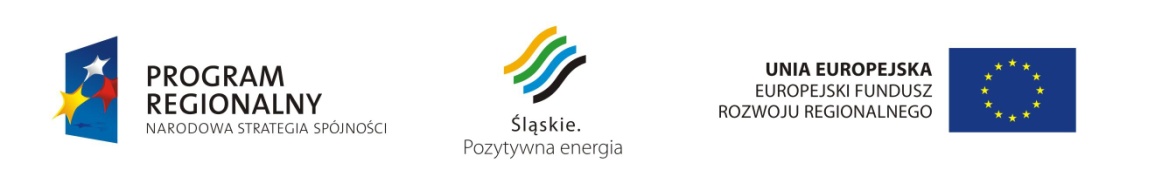 Projekt pn. „Turystyczna frajda - zagospodarowanie terenu w Leśniowie na Szlaku Atrakcji Turystycznych w Gminie Żarki” współfinansowany przez Unię Europejską z Europejskiego Funduszu Rozwoju Regionalnego w ramach RPO WSL 2007-2013. Informacja o wyborze wykonawcy.W dniu 30 listopada 2014 roku dokonano  wyboru oferty dot.: przetargu nieograniczonego pn. Turystyczna frajda – zagospodarowanie terenu w Leśniowie na Szlaku Atrakcji Turystycznych w Gminie ŻarkiW wyniku przetargu nieograniczonego, który odbył się 14.07.2014r. została wybrana oferta nr 3: POL-BRUK SP. z o.o., ul. Bociania Górka 13,
42-262 Poczesna z ceną brutto:  956 091,25złWięcej: http://www.zarki.bip.jur.pl/artykuly/3299 (przygotowała: Katarzyna Kulińska-Pluta)